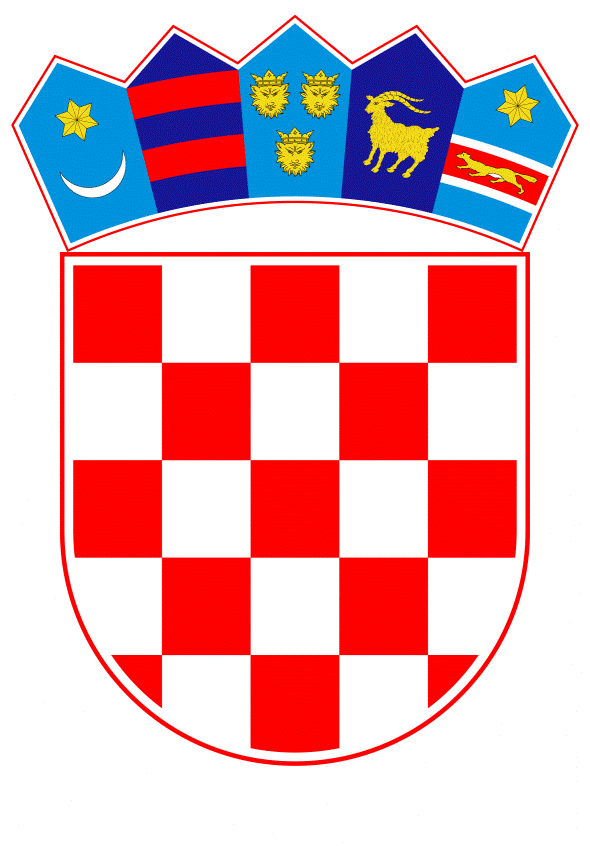 VLADA REPUBLIKE HRVATSKE	Zagreb,  31. listopada  2022.PREDLAGATELJ:	Ministarstvo gospodarstva i održivog razvoja PREDMET: Prijedlog odluke o davanju prethodne suglasnosti društvu Hrvatska elektroprivreda d.d. za kreditno zaduženje kod Erste&Steiermärkische Bank d.d., RijekaBanski dvori | Trg Sv. Marka 2  | 10000 Zagreb | tel. 01 4569 222 | vlada.gov.hrNa temelju članka 117. stavka 1. Zakona o proračunu („Narodne novine“, broj 144/21.), a u vezi s člankom 54. Zakona o izvršavanju državnog proračuna Republike Hrvatske za 2022. godinu („Narodne novine“, broj 62/22.), Vlada Republike Hrvatske je na sjednici održanoj 31. listopada 2022. donijelaO D L U K Uo davanju prethodne suglasnosti društvu Hrvatska elektroprivreda d.d.za kreditno zaduženje kod Erste&Steiermärkische Bank d.d., Rijeka I.Daje se prethodna suglasnost društvu Hrvatska elektroprivreda d.d. za kreditno zaduženje kod Erste&Steiermärkische Bank d.d., Rijeka, u iznosu od 100.000.000,00 eura, uz valutnu klauzulu, uvećano za kamate, naknade i troškove, radi financiranja općih poslovnih potreba i investicijskih projekata.II.Prethodna suglasnost iz točke I. ove Odluke, daje se uz sljedeće uvjete:III.		Obvezuje se društvo Hrvatska elektroprivreda d.d.. da otplati kredit iz točke I. ove Odluke do njegove konačne otplate i u slučaju promjene vlasničkih odnosa korisnika kredita. IV.Ova Odluka stupa na snagu danom donošenja. KLASA: 	URBROJ:  	Zagreb,	PREDSJEDNIKmr. sc. Andrej PlenkovićObrazloženjeČlankom 54. Zakona o izvršavanju državnog proračuna Republike Hrvatske za 2022. godinu (Narodne novine, broj 62/22, u daljnjem tekstu: Zakon) propisano je da izvanproračunski korisnik državnog proračuna i druga pravna osoba u većinskom vlasništvu Republike Hrvatske sklapa ugovore o dugoročnom kreditu, ugovore o dugoročnom zajmu ili daje jamstva na osnovi odluke o prethodnoj suglasnosti Vlade Republike Hrvatske ako vrijednost posla ili jamstvo prelazi iznos od 7.500.000,00 kuna.Budući da društvo Hrvatska elektroprivreda – dioničko društvo, kao pravna osoba u većinskom vlasništvu Republike Hrvatske planira dugoročno kreditno zaduženje u iznosu koji prelazi iznos iz članka 54. Zakona i to kod Erste & Steiermarkische bank u iznosu od 100.000.000,00 eura uz valutnu klauzulu za realizaciju planiranog dugoročnog kreditnog zaduženja potrebna je odluka o prethodnoj suglasnosti Vlade Republike Hrvatske.Nadzorni odbor Društva je na sjednici održanoj 18. svibnja 2022. donio Odluku (40-2.1/2022.) o davanju suglasnosti Upravi Društva za zaduženje kod Erste & Steiermarkische bank sklapanjem ugovora o dugoročnom kreditu uz valutnu klauzulu u ukupnom iznosu od 100.000.000,00 eura.Donošenje ove Odluke neće imati utjecaj na rashode i izdatke Državnog proračuna Republike Hrvatske, budući da odobrenje ovoga kreditnog zaduženja kao i sama isplata kredita nije uvjetovana davanjem jamstva Republike Hrvatske.Nacrtom Ugovora o dugoročnom  kreditu s Erste & Steiermarkische bank određeni su instrumenti osiguranja povrata kredita tj. određeno je da u svrhu naplate dospjelih tražbina, korisnik kredita se obvezuje prije korištenja kredita dostaviti banci (Kreditoru) 1 (jednu) zadužnicu izdanu od strane Kreditora na iznos sveukupne tražbine iz Ugovora.Slijedom navedenog, Ministarstvo gospodarstva i održivog razvoja pripremilo je Prijedlog Odluke o davanju prethodne suglasnosti društvu Hrvatska elektroprivreda – dioničko društvo, za dugoročno kreditno zaduženje kod Erste & Steiermarkische bank radi financiranja općih poslovnih potreba i investicijskih projekata.davatelj kredita:korisnik kredita: Erste&Steiermärkische Bank d.d., RijekaHrvatska elektroprivreda d.d.namjena:opće poslovne potrebenačin i rok korištenja: način i rok vraćanja: 12 mjeseci od dana sklapanja ugovora o kreditu.5 godina od zaključenja ugovora o kreditu, odnosno do 4 godine od isteka roka korištenja, otplata glavnice odjednom do krajnjeg dospijeća redovna kamatna stopa:6 M Euribor + 0,75 % marža,  godišnje, varijabilnanaknada za obradu kredita: naknada za rezervaciju           sredstava:naknada za prijevremenuotplatu kredita: instrumenti osiguranja:                                                                                                                                                      0,15 % od ukupnog iznosa financiranja 0,15 % p. a. obračunato na neiskorišteni iznos kredita -  1,5 % za prve četiri godine uključujući četvrtu godinu-  1 % za preostale godine trajanja ugovorajedna zadužnica korisnika kredita na iznos odobrenog kredita, uvećano za ugovorene kamate, naknade i ostale troškove, solemniziranu od strane javnog bilježnika.